	HOUSING TRUST FUND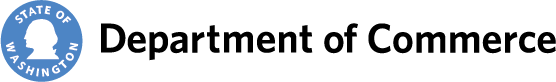 	OPERATING and MAINTENANCE FUNDQuarterly O&M Project Performance Report(Submit an O&M Project Performance Report with each Quarterly reimbursement request.)  (This form is for Quarterly reporting only: provide occupancy data for last day of each month in the quarter.)O&M Grant Number:                                      REPORT FOR THE PERIOD ENDING:                                 	  (Months in Quarter)Organization Name: Project Name: Brief description of tenant population:    			Occupancy Data:  Provide Occupancy of units at Last Day of Month:* % O&M-eligible = (30% AMI units occupied + 30% AMI units vacant)/30% AMI units contracted.    (The % of O&M expenses eligible* for reimbursement will be reduced if some O&M project units serve tenants that have incomes greater than 30% AMI) Only units @ 30% are eligible to receive reimbursement and do not receive S8. For Operating Reserves that have been or are being funded with HTF O&M funds, please complete the chart below.  (This chart should only include HTF O&M funds that have been deposited to Operating Reserves.)For Replacement Reserves that have been or are being funded with HTF O&M funds, please complete the chart below.  (This chart should only include HTF O&M funds that have been deposited to Replacement Reserves.)Has the amount of other funding/subsidies changed recently?  Please explain.Completed By:						Title:  			Email Address:						Date:  			Telephone #:				                                           Month &   YearTotal Units in ProjectUnits (≤) equal to or less than 30% AMIUnits (≤) equal to or less than 30% AMIUnits (≤) equal to or less than 30% AMIUnits (>) Greater than 30% AMI or S8 unit not eligible for fundingUnits (>) Greater than 30% AMI or S8 unit not eligible for fundingUnits (>) Greater than 30% AMI or S8 unit not eligible for funding%  O&M – eligible*Month &   YearTotal Units in ProjectTotal O&M Units per  Contract @ 30%O&M 30% AMI Units OccupiedO&M 30% AMI Units VacantTotal O&M Units over 30% or have S8O&M Units OccupiedO&M Units Vacant%  O&M – eligible*Example:  Sept 201845852101+7/8=88%Beginning Balance:$DateExplain All Withdrawals & Deposits to Operating Reserves for the period ending covered in this reportWithdrawals Deposits        Reserve Balance Ending Balance:$Beginning Balance:$DateExplain All Withdrawals & Deposits to Replacement Reserves for the Period Ending covered in this reportWithdrawalsDepositsReserve BalanceEnding Balance:$